CHECK-LIST PARA CERTIFICAÇÃONome: _______________________________________________________Santa Maria, _________ de __________________________ de 20_____.Assinatura: _________________________________________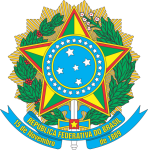 MINISTÉRIO DA EDUCAÇÃOSECRETARIA DE EDUCAÇÃO PROFISSIONAL E TECNOLÓGICAINSTITUTO FEDERAL FARROUPILHA - PRPPGIAlameda Santiago do Chile, 195, CEP 97050-685, Santa Maria, RSFone/Fax: (55) 3218 9800 / E-mail: reitoria@iffarroupilha.edu.brCampus🖵 AL🖵 FW🖵 JA🖵 JC🖵 PBCampus🖵 SR🖵 SAU🖵 SAN🖵 SB🖵 SVSDOCUMENTOS QUE DEVEM COMPOR O PROCESSO(os documentos devem ser incluídos separadamente e nesta ordem)DOCUMENTOS QUE DEVEM COMPOR O PROCESSO(os documentos devem ser incluídos separadamente e nesta ordem)DOCUMENTOS QUE DEVEM COMPOR O PROCESSO(os documentos devem ser incluídos separadamente e nesta ordem)ARequisição de constituição de Banca Examinadora🖵 Sim   🖵 NãoBPortaria com os Membros da Banca🖵 Sim   🖵 NãoCAta de Defesa🖵 Sim   🖵 NãoDDeclaração do Orientador do Trabalho Finalizado🖵 Sim   🖵 NãoEFormulário de negativa de pendências nos setores do campus🖵 Sim   🖵 NãoFTermo de permissão de acesso ao documento e autorização de inserção no repositório ARANDU🖵 Sim   🖵 Não-Ficha de Registro do Certificado🖵 Sim   🖵 NãoCONFERÊNCIA DE CERTIFICADO E FICHA DE REGISTRO(os dados do certificado e da ficha de registro devem ser idênticos)CONFERÊNCIA DE CERTIFICADO E FICHA DE REGISTRO(os dados do certificado e da ficha de registro devem ser idênticos)Nome completo, RG e CPF corretos?🖵 Sim   🖵 NãoTodas disciplinas aprovadas?🖵 Sim   🖵 NãoNúmero do processo correto?🖵 Sim   🖵 NãoTítulo do trabalho está de acordo com a Ata de Defesa e a Declaração do Orientador?🖵 Sim   🖵 Não“Titulado”/”Titulada” de acordo com o gênero?🖵 Sim   🖵 NãoData de conclusão do curso (quando informada no certificado) é a mesma que a data da Ata de defesa?🖵  Sim   🖵 NãoCONFERÊNCIA DOS DOCUMENTOS DO PROCESSOCONFERÊNCIA DOS DOCUMENTOS DO PROCESSOData da Ata de Defesa é posterior à data da Portaria de constituição da banca?🖵 Sim   🖵 NãoNome do aluno, orientador e banca examinadora corretos?🖵 Sim   🖵 NãoData da Declaração do Orientador é posterior a data da defesa (Ata de Defesa)?🖵 Sim   🖵 NãoTítulo do trabalho está de acordo com a Ata de Defesa e a Declaração do Orientador?🖵 Sim   🖵 NãoNegativa de Pendências assinada por todos os setores?🖵  Sim   🖵 Não